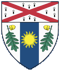 Application for Creating a New Student Interest Group (SIG) at F&ESSIG Recognition Requirements (from the SAC bylaws):SAC will not approve, recognize, or fund SIGs that discriminate based on age, gender, marital status, sexual orientation, race, color, creed, religion, national origin, political orientation, or physical challenges.Membership in the SIG must be open to the entire F&ES community.SIGs are encouraged to seek out funding from sources in addition to SAC.Every SIG must have at least two leaders, one of whom will assume the role of Treasurer.To be recognized as a SIG, the organization must submit the application below. SIGs must address a student interest (academic or F&ES related) that is not adequately covered by regularly funded school activities or existing SIGs. SIGs must include an educational component within their mission and activities.Failure to Abide by PurposeShould a SIG misuse funds, SAC will report the suspected misuse to F&ES Administration, and funds may be suspended pending the outcome of an investigation.Official Name of Proposed SIG:Names and Emails of at Least Two SIG Leaders:Description of the Proposed SIG: Justification for Proposed SIG. Please explain why there is demand at F&ES for this SIG:Proposed Activities (for upcoming semester):Proposed Budget (for upcoming semester):Send completed application to sac-studli@mailman.yale.edu. Please contact SAC at this email with questions.